                                                                                          ПРОЕКТ № 897 від 07.08.2020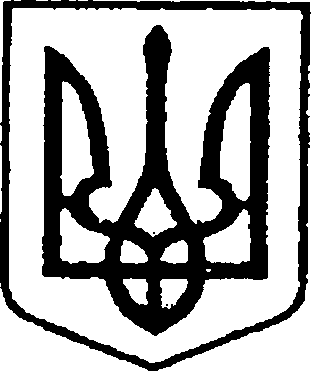 УКРАЇНАЧЕРНІГІВСЬКА ОБЛАСТЬ   Н І Ж И Н С Ь К А    М І С Ь К А    Р А Д А____ сесія VII скликанняР І Ш Е Н Н ЯВід ___серпня 2020 р.                    м. Ніжин	                          №____/2020	Відповідно до статей 25, 26, 42, 50, 59, 60, 73 Закону України «Про місцеве самоврядування в Україні», Закону України «Про приватизацію державного і комунального майна», Регламенту Ніжинської міської ради Чернігівської області, затвердженого рішенням Ніжинської міської ради від 24 листопада 2015 року №1-2/2015 (зі змінами), рішення Ніжинської міської ради від ___ серпня 2020 року №____/2020 «Про перелік об’єктів комунальної власності Ніжинської міської об'єднаної територіальної громади, що підлягають приватизації», Ніжинська міська рада вирішила:	1. Приватизувати нежитлову будівлю «лазня», яка належить до комунальної власності Ніжинської міської об'єднаної територіальної громади, загальною площею 2319,7кв. м., що розташована за адресою: м. Ніжин, вулиця Козача, будинок 3, шляхом  продажу на електронному аукціоні.	2. Офіційним органом для розміщення інформації з питань приватизації об’єктів комунальної власності Ніжинської міської об'єднаної територіальної громади вважати офіційний сайт Ніжинської міської ради «nizhynrada.gov.ua».  3. Начальнику відділу  комунального майна управління комунального майна та земельних відносин Ніжинської міської ради Чернігівської області Федчун Н.О. забезпечити оприлюднення даного рішення на офіційному сайті Ніжинської міської ради протягом п’яти робочих днів після його прийняття.  4. Організацію виконання даного рішення покласти на першого заступника міського голови з питань діяльності виконавчих органів ради Олійника Г. М. та начальника управління комунального майна та земельних відносин Ніжинської міської ради Чернігівської області Онокало І.А.  5. Контроль за виконанням даного рішення покласти на постійну депутатську комісію міської ради з майнових та житлово-комунальних питань, транспорту, зв’язку і охорони навколишнього середовища (голова комісії – Онокало І.А.).Міський голова                                                                         А.В. ЛінникПояснювальна записка	Проект рішення Ніжинської міської ради «Про приватизацію нежитлової будівлі «лазня», що розташована за адресою: м.Ніжин, вулиця Козача, будинок 3» підготовлений у відповідності до статей 25, 26, 42, 59, 60, 73 Закону України «Про місцеве самоврядування в Україні», Закону України «Про приватизацію державного та комунального майна», Регламенту Ніжинської міської ради Чернігівської області, затвердженого рішенням Ніжинської міської ради від 24 листопада 2015 року № 1-2/2015 (зі змінами).Метою прийняття рішення є активізація приватизації та збільшення надходження коштів від продажу об’єктів комунальної власності Ніжинської міської об’єднаної територіальної громади до міського бюджету, зменшення витрат на утримання та оптимізація структури комунальної власності.Про приватизацію нежитлової будівлі«лазня», що розташована за адресою: м.Ніжин, вулиця Козача, будинок 3Подає:Начальник відділу комунального майна управління комунального майна та земельних відносин                                 Н.О. ФедчунПогоджує:Перший заступник міського голови з питань діяльності виконавчих органів ради             Г. М. ОлійникСекретар Ніжинської міської ради                                  В.В. СалогубНачальник відділу юридично-кадрового забезпечення апарату виконавчого комітету Ніжинської міської ради                                    В.О. ЛегаГолова постійної депутатської комісії міської ради з майнових та житлово-комунальних питань, транспорту, зв’язку та охорони навколишнього середовища                 І.А. ОнокалоГолова постійної депутатської комісії міської ради з питань регламенту, депутатської діяльності та етики, законності, правопорядку, антикорупційної політики, свободи слова та зв’язків з громадськістю            О.В. ЩербакНачальник відділу комунального майна                                 Н.О. Федчун